ΒΕΒΑΙΩΣΗ ΚΥΚΛΟΦΟΡΙΑΣ ΑΓΡΟΤΗ-ΜΕΛΙΣΣΟΚΟΜΟΥΟ/Η εργαζόμενος/η		________________________________________
του				________________________________________
της εταιρείας/φορέα:  Αυτοαπασχολούμενος στην ύπαιθρο
με αριθμό ταυτότητας	________________________________________

είναι απαραίτητο να μετακινείται εντός των ορίων
της περιφέρειας:	Νομού Κεφαλληνίας 

για λόγους εργασίας που αφορούν στην: [ x ]	ίδια εταιρεία / φορέα 	[    ]	άλλη εταιρεία / φορέα με: Επωνυμία: _(κενό)_____________________________    
Ονοματεπώνυμο υπεύθυνου:  _(κενό)_____________________________    
Τηλέφωνο υπεύθυνου:  _(κενό)_____________________________    
Μεταξύ των ωρών: Όλο το 24ωρο

Ώρες φυσικού φωτισμού: Εκτέλεση αγροτικών καλλιεργειών και φροντίδα αγροτικών ζώων – μελισσών.Νυχτερινές ώρες: Πότισμα – μεταφορά μελισσών. 

Η ταυτοπροσωπία του ανωτέρου εργαζομένου/ης θα γίνεται με την επίδειξη της ταυτότητας του/της και του μελισσοκομικού βιβλιαρίου του/της.Υπογραφή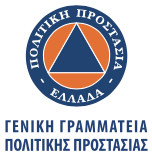 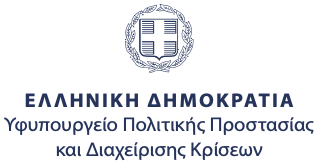 